МИНИСТЕРСТВО НАУКИ И ВЫСШЕГО ОБРАЗОВАНИЯ РФфедеральное государственное бюджетное образовательное учреждение  высшего образованияКафедра отечественной историиРАБОЧАЯ ПРОГРАММА ДИСЦИПЛИНЫ ИСТОРИЯ КРАСНОЯРСКОГО КРАЯ Направление подготовки: 44.03.01. Педагогическое образование  Профиль: ИсторияСрок обучения —  5 лет Академический бакалавриатКрасноярск 2018Рабочая программа дисциплины «История Красноярского края» составлена доктором исторических наук,  профессором кафедры отечественной истории В.И. Федоровой Рабочая Программа обсуждена на заседании кафедры отечественной истории.Протокол № 6 от 09 марта 2017 г.Заведующая кафедрой   __________________И.Н. Ценюга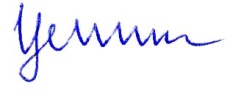 Одобрено научно-методическим советом специальности (направления
подготовки) исторического факультета Протокол №  8  от 23 мая 2017 г.	Председатель  НМСС (Н)_____________ ____Григорьев А.А.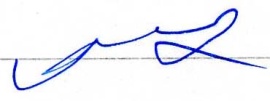 Рабочая программа дисциплины обсуждена на заседании кафедры отечественной истории.Протокол № 8 от 14.05.2018 г.Заведующая кафедрой   _________________И.Н. ЦенюгаОдобрено научно-методическим советом специальности (направления подготовки) исторического факультета Протокол № 9 от 25.06. 2018 г.	Председатель  НМСС (Н)_______________ _Григорьев А.А.Рабочая программа дисциплины пересмотрена и одобрена  на заседании кафедры отечественной истории.Протокол № 8 от 24.04.2019 г.Внесенные изменения утверждаюЗаведующая кафедрой _________________И.Н. ЦенюгаОдобрено научно-методическим советом специальности (направления подготовки) исторического факультета Протокол № 9 от 28.05. 2019 г.	Председатель НМСС (Н)_   _Григорьев Д.В.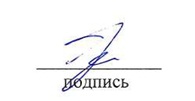 Пояснительная запискаМесто дисциплины в структуре образовательной программы.Программа дисциплины разработана в соответствии с федеральным государственным стандартом высшего образования по направлению подготовки бакалавриата 44.03.01.   Педагогическое образование, утвержденным приказом Минобрнауки России от 14.12. 2015 г. № 1426, вступил в силу  14 января 2016 г., профессиональным стандартом «Педагог», утвержденным приказом Министерства труда и социальной защиты Российской Федерации от 18 октября 2013 г. № 544н.Дисциплина относится к блоку общеобразовательной подготовке учебного плана образовательной программы, изучается в 3-4-5 семестрах.Индекс дисциплины в учебном плане: Б1.В.ДВ.05.02.Трудоемкость дисциплины: 216 час. 6 з.е.Аудиторные занятия – 22 час.Лекций -  4 час. Семинарские – 18 часов.Самостоятельная работа – 190 час.Контроль – 4 час.Форма контроля – зачет.  Цели освоения дисциплины: сформировать  целостное представление о взаимосвязи событий региональной истории с историческими процессами и явлениями общероссийской истории, выявить общее и особенное, индивидуальное и типичное в его развитии; научить применять полученные знания в профессиональной деятельности, в том числе в педагогической, научно-исследовательской, культурно-просветительской и экспертно-аналитической.Основные задачи курса:раскрыть сущность краеведения как интегративной области знания;раскрыть основные этапы развития Енисейской губернии.показать роль различных источников в характеристике истории края;ознакомить с методами организации историко-краеведческого исследования в школе;актуализировать знания и умения, полученные в общих исторических, краеведческих и  курсах по  методике преподавания гуманитарных дисциплин в школе.Планируемые результаты обучения.Дисциплина направлена на формирование следующих компетенций:ОК-2     способен анализировать основные этапы и закономерности исторического развития для формирования патриотизма и гражданской позиции;  ОПК-1     готов сознавать социальную значимость своей будущей профессии, обладать мотивацией к осуществлению профессиональной деятельности;ПК-3    способен решать задачи воспитания и духовно-нравственного развития обучающихся в учебной и внеучебной деятельности;ПК-13 способен выявлять и формировать культурные потребности различных социальных групп;  Текущий контроль успеваемости осуществляется путем оценки результатов выполнения контрольных заданий, семинарских занятий, самостоятельной работы, посещения лекций.Итоговый контроль по дисциплине (промежуточная аттестация) осуществляется в форме зачета, на котором оценивается творческая работа, выполняемая в течение семестра. Оценочные средства результатов освоения дисциплины, критерии оценки выполнения заданий представлены в разделе  «Фонды оценочных средств для проведения промежуточной аттестации» и фонде оценочных средств образовательной программы.Перечень образовательных технологий, используемых при освоении дисциплины.Современное традиционное обучение (лекционно-семинарская-зачетная система).Проблемное обучение.Интерактивные технологии (дискуссия).                                               3.1. ОРГАНИЗАЦИОННО-МЕТОДИЧЕСКИЕ ДОКУМЕНТЫ3.1.1. Технологическая карта обучения дисциплинеИСТОРИЯ КРАСНОЯРСКОГО КРАЯ                                                             44.03.01. Педагогическое образование, профиль:  История                                                                                  по заочной форме обученияОбщая трудоемкость дисциплины 6 з.е.3.1.2. Содержание основных разделов и тем дисциплиныТема 1. Историческое краеведение как интегративная область гуманитарного знанияОбъект и предмет изучения исторического краеведения, его место в системе исторического знания. Историческое краеведение в контексте понятий «локальная история», «регионоведение», «родиноведение». О специфике методов исторического краеведения. Научная и практическая значимость историко-краеведческих исследований. Этапы изучения истории Приенисейского края в исторической науке.Тема 2. Этапы заселения Приенисейского края XVII-начало ХХ вв.Народы Приенисейского края накануне прихода русских. Этнический состав и расселение коренных народов. Хозяйство и общественный строй северной группы народов. Начало русского проникновения на Средний Енисей и Нижнее Приангарье. Строительство Маковского, Енисейского и Красноярского Канского и Ачинского острогов. Заселение Хакасско-Минусинского края и притрактовой полосы.  Миграционные процессы в старожильческих районах и городах. Динамика численности населения. Сословный состав населения. Изменения в социально-правовом статусе казачества, крестьянства, посадского населения, чиновничества, духовенства, ясачных. Начало легального переселения крестьян в Сибирь. Динамика и источники роста населения: естественный прирост, вольное переселение крестьян, уголовная и политическая ссылка. Роль уголовной ссылки в формировании населения. Крестьянское переселение в период столыпинской аграрной реформы.    Рост городского населения. Изменения социально-классовой структуры населения в XIX-начало ХХ вв. Характеристика населения по сословиям. Пашенные и оброчные крестьяне (социальный и правовой статус). Десятинная пашня как барщина на государство.      Казачество: состав, хозяйственные занятия, правовой и социальный статус.    Городское трудовое население: состав, повинности, социальный и правовой статус. Новое в положении ясачных людей. Размеры ясака. Ясачная политика правительства. Белое и черное духовенство: состав, материальное и правовое положение. Тема 3. Хозяйственное освоение Приенисейского краяОсновные занятия русских. Место и роль пушного промысла. Складывание Енисейско-Красноярского земледельческого района. Земледельческие занятия русского населения. Скотоводство. Домашние промыслы и ремесла. Первые города. Отраслевая структура городских ремесел (переработка растительного, животного и минерального сырья). Слава енисейских кузнецов. Солеварение. Винокурение. Торговля. Место государственного сектора в экономике края. Смещение пашни на юг и формирование новых земледельческих районов: Минусинского, Чулымского, Канского. Превращение Енисейской губернии в житницу Восточной Сибири. Изменения в жизни городов. Развитие крупной промышленности (Луказский медеплавильный, Ирбинский и Езагашский железоделательные заводы). Промыслы и домашние ремесла. Крестьянская промышленность. Углубление товарной специализации. Мануфактура. Развитие золотопромышленности. «Золотая лихорадка». Уровень технической оснащенности на золотых приисках    Экстенсивный характер земледелия во второй половине XIX в. Структура посевов и сельскохозяйственные культуры. Орудия земледельческого труда. Агротехника и урожайность. Народная агрономия. Уровень товарности крестьянского хозяйства. Крестьянское надельное землевладение и его специфика, крестьянская община. Начало массового переселения крестьян. Развитие экономической инфраструктуры на селе под влиянием столыпинской реформы. Противоречивый характер результатов  столыпинской реформы: снижение душевых сборов, дефицит зерна на губернском рынке.            Мелкая кустарная промышленность в городах и селах края. Влияние Великой транссибирской железнодорожной магистрали на развитие кустарной промышленности. Углубление специализации крестьянских промыслов. Подчинение кустарей крупному капиталу. Торговля. Ликвидация казенной монополии в торговли. Поощрение частной торговли. Центры товарного обращения. Ярмарки.  Причины слабого развития торговли в губернии.  Формы торговли: ярмарки, базары, мелкая розничная торговля, оптовая торговля. Монополистический характер торговли: торговая сверхприбыль сибирских купцов.Внешняя торговля. Причины слабого развития банковского дела. Городские и общественные банки, мелкий крестьянский кредит. Отделения Госбанка в Енисейской губернии. Ростовщичество.        Причины неразвитости транспортной сети в губернии. Трактовое сообщение. Зарождение пароходства на Енисее и его притоках. Объ-Енисейский канал. Монополизация речного транспорта. Крупные акционерные кампании: «Акционерное общество пароходства на Енисее», кампания «Енисей».      Транссибирская железнодорожная магистраль. Начало и ход строительства. Влияние железной дороги на экономическое развитие губернии.Тема 4. Власть и общество     Административно-территориальное деление края. Воеводы и приказные люди (функции, специфика положения). Органы местного самоуправления (крестьяне и посадские миры). Социальная политика центральных и местных властей. Разнотипность и многоукладность социально-экономических отношений (казенное крепостничество, черносошный феодализм, мелкокрестьянский патриархальный уклад и элементы частно-помещичьих отношений). Формы социального сотрудничества и протеста. Восстание в Мангазее, Енисейске, Красноярске. Первая Красноярская «шатость».        Ревизия М.М. Сперанского в Сибири и образование Енисейской губернии. Территориальные и административные границы, система управления. Изменения в управлении коренными народами. «Устав об управлении инородцами в Сибири». А.П. Степанов – первый  енисейский губернатор.       Органы губернской администрации. Усиление губернаторской власти в 1880-1890-х гг. Функции Губернских советов и губернских управлений. Система управления в округах.      Институты крестьянского самоуправления. Усиление бюрократизации: введение института крестьянских начальников.    Городское самоуправление. «Городовое положение» 1870 г. в Сибири. Выборы в городские думы. Состав гласных. Источники формирования городских бюджетов. Хозяйственная и культурно-просветительская деятельность городских дум. «Городовое положение 1892 г.». Деятели городского самоуправления: Н.А. Шепетковский, Н.К. Переплетчиков, П.С. Смирнов.Революционные события 1905-1907 гг. в Енисейской губернии. Участие сибиряков во Всероссийской октябрьской стачке. Создание местных отделений российских политических партий в губернии. Создание Объединенного Совета депутатов солдат и рабочих в Красноярске. «Красноярская республика».     Общественное движение в 1906-1907 гг. Выборы в Государственную думу в енисейской губернии. Красноярские депутаты: С. Ермолаев, А.И. Бриллиантов, В.А. Караулов, С.В. Востротин.     Политические противники самодержавия. Декабристы в енисейской ссылке. Роль декабристов в изучении и культурном развитии края. В.Л. Давыдов, М.Ф. Митьков, М.М. Спиридов.Политическая ссылка в Енисейской губернии в 1860-е гг. М.В. Буташевич-Петрашевский в енисейской ссылке. Тайные организации польских ссыльных в Красноярске и Канске.          Народническая ссылка: численность, состав, размещение и положение политических ссыльных. Культурно-просветительская деятельность ссыльных народников. Вклад ссыльных народников в изучение Енисейской губернии. Научные изыскания Д.А. Клеменца, А.А. Макаренко, С.Я. Елпатьевского, П.А. Аргунова и др.        Первые ссыльные марксисты в Енисейской губернии. В.И. Ленин в сибирской ссылке. Зарождение первых марксистских кружков в губернии. Влияние политической ссылки на сибирское общество.Тема 5. Общественно-культурная жизнь Енисейской провинцииИзменения в культурно-бытовом укладе различных групп сибирского населения. Городская культура. Оживление литературной деятельности: общество «Беседы об Енисейском крае», «Красноярская литературная беседа». «Енисейский альманах» – первый литературный журнал в енисейской губернии. Красноярские поэты: Ф.И.Петухов, В.И.Суриков, М.А. Бутаков и др Зарождение краеведения: А.П. Степанов, Я. Яроцкий, И.С. Пестов. Народное образование. Основные типы учебных заведений в губернии. Подготовка педагогических кадров. Педагоги-новаторы (И.Т. Савенков, А.В. Линдер, Г.И. Итыгин). Поддержка народного образования общественными организациями (Общества попечения о начальном образовании). Демократизация школьного дела.     Здравоохранение. Положение медицинских учреждений в губернии. Численность и профессиональный уровень врачебного персонала. Создание Общества врачей Енисейской губернии и его роль в развитии врачебного дела в крае. В.М. Крутовский – организатор сибирского здравоохранения.     Научное изучение края. Основные направления и центры научного изучения. Красноярский подотдел Русского географического общества. Научные экспедиции. Вклад красноярцев в отечественную науку: И.Т. Савенков, И.А. Лопатин, Н.Н. Бакай, М.Е. Киборт. Краеведческие исследования А.С. Еленева, С.Л. Чудновского, Н.В. Латкина.     Зарождение и развитие музейного дела в крае: Минусинский, Красноярский, Енисейский музеи. Их роль в культурной жизни края. Подвижники музейного дела: Н.М. Матрьянов, А.И. Кытманов.   Периодическая печать. Первые печатные издания в крае: «Енисейские губернские ведомости», «Справочный листок Енисейской губернии», «Енисей». Местная печать в годы первой русской революции. Зарождение журнального дела. «Сибирские записки» - первый толстый журнал в Сибири. Становление местной журналистики: Е. Кудрявцев – издатель и журналист.  Творчества сибирского писателя С.А. Сретенского.     Театр в Красноярске. Любительские и профессиональные труппы. Общество любителей драматического театра и его роль в развитии театрального дела в губернии.      Выдающейся русский художник В.И. Суриков и развитие художественных традиций в крае.           Культурно-бытовой уклад сибирского населения. Изменение бытового уклада городского населения. Новые увлечения красноярцев: публичные чтения, библиотеки, спортивные организации. Зарождение кинематографа.      Традиционный уклад жизни сельского населения. Календарные праздники сибирских крестьян. Проникновение книжной культуры в деревню. Складывание крестьянской интеллигенции. Ф.Ф. Девятов  и его деятельность по распространению передового агрономического опыта и знаний. Т.М. Бондарев – выдающейся крестьянский философ-моралист. Л.Н. Толстой и Бондарев.    Тема 6. Енисейская губерния в период революции  и  гражданской войны (1917 – 1920 гг.).      Особенности политической ситуации в губернии после
февраля 1917 г. Комитет общественной безопасности.
В.М. Крутовский. Создание Совета рабочих, солдатских, казачьих депутатов. В Красноярске. Создание уездных советов. Политические настроения в сибирском обществе после свержения самодержавия. Усиление политического влияния эсеров. Создание земств.       Борьба большевиков за политическую гегемонию. Выборы в городскую думу в Красноярске. Предвыборные программы политических партий. Победа на выборах большевиков.       Октябрьские дни в Красноярске. Приход к власти большевиков. Поддержка советской власти в уездах. Причины мирного установления советской власти в губернии.       Первые преобразования новой власти: строительство советского аппарата, создание отрядов Красной Армии, национализация промышленности, введение рабочего контроля, создание Губернского Совета народного хозяйства, осуществление в губернии «Декрета о земле», аграрные преобразования, создание сельских коммун, социальная политика, борьба с безграмотностью.          Белочешский мятеж и свержение власти Советов. Временное сибирское правительство и его деятельность. Установление колчаковской диктатуры.       Социально-экономическое развитие края в годы гражданской войны. Переселенческое движение. Внутренняя политика колчаковской власти. Усиление недовольства колчаковским режимом.       Возникновение и деятельность большевистского подполья. Расширение социальной базы для борьбы с колчаковщиной. Начало массового партизанского движения в крае. Районы партизанского движения. Советско-партизанские республики на территории губернии: Тасеевская и Степно-Баджейская. Руководители партизанского движения: В.Г. Яковенко, А.Д. Кравченко, П.Е. Щетинкин.    Падение колчаковщины. Наступление Красной Армии, освобождение Енисейской губернии и восстановление советской власти. Особенности гражданской войны в сибирской деревне.    Тема 7. Енисейский край в 1920-1930-е годы. Распространение политики военного коммунизма на Сибирь. Хозяйственный кризис начала 1920-х гг. Крах политики военного коммунизма. Антибольшевистские восстания крестьян в Енисейской губернии. Сережское восстание.Переход к новой экономической политике. Крестьянство и НЭП. Подъем сельского хозяйства. Оживление кооперативного движения. Изменения в социальной структуре крестьянства. Возрастание доли середняков. Уровень жизни населения. Противоречивость итогов НЭПа.Переход к социалистической индустриализации.       Образование Красноярского края. Переход к индустриализации: источники и темпы развития  промышленности края. План первой пятилетки и его выполнение в крае.  Отраслевая структура промышленности: преобладание добывающих отраслей. Проект Ангаро-Енисейского гидроэнергетического комплекса. Проблема подготовки кадров для промышленных предприятий.     Промышленное развитие края  в годы второй пятилетки. Строительство первых промышленных гигантов: Красмаш, Норильский никелевый комбинат. Развитие транспорта. Становление полярной авиации в крае. Модернизация железнодорожного транспорта. Итоги первых пятилеток.Коллективизация сельского хозяйства. Хлебозаготовительный кризис 1928 г и его причины. Попытки власти решить проблему хлебозаготовок с помощью конфискации хлеба у сибирских крестьян.Переход к коллективизации крестьянских хозяйств в крае. Задачи и методы осуществления коллективизации. Политика раскулачивания. Противоречивые итоги первого этапа форсированной коллективизации. Переход к укреплению материально-технической базы колхозов во второй половине 1930-х гг. Рост сельскохозяйственного производства в крае. Формирование административно-командной системы хозяйствования на селе.Культурное развитие края. Развитие системы образования. Рост сети образовательных учреждений в крае.  Переход к всеобщему семилетнему образованию. Зарождение системы высшего образования в крае.      Научная жизнь в крае. Первые научно-исследовательские учреждения: Сибирский НИИ  лесного хозяйства и лесоэксплуатации; Восточно-Сибирское отделение Всесоюзного института озерного, речного, рыбного хозяйства. Деятельность Красноярского отдела Всесоюзного географического общества и краеведческих музеев в организации научного изучения и пропаганды научных знаний. Красноярские ученые: М.В. Красноженова, В.П. Косованов.     Создание творческих союзов в крае. Творчество красноярских художников Д.И. Каратанова,  А.П. Лекаренко. Красноярские писатели и поэты И. Д. Рождественский, К. Л. Лисовский, А. А. Шадрин, С. В. Сартаков.      Развитие театрального искусства в крае.Тема 8. КРАСНОЯРСКИЙ КРАЙ В ГОДЫ ВЕЛИКОЙ ОТЕЧЕСТВЕННОЙ ВОЙНЫ 1941 – 1945 ГГ.      Начало войны. Перестройка системы управления края. Военно-мобилизационная работа. Экономика края в годы войны. Красноярский тыл – фронту. Перестройка промышленности на военные рельсы. Размещение эвакуированных промышленных предприятий на территории края. Оружие Красноярья – фронту. Производство оружия и боевой техники на красноярских предприятиях.                Сельское хозяйство  края в годы войны. Материально-техническая база сельского хозяйства в годы войны. Мобилизация технических и трудовых резервов для выполнения планов по обеспечения фронта продовольствием. Социалистическое соревнование в деревне. Нагорновское движение. Помощь города деревне.   Красноярцы – участники сражений на фронтах Великой Отечественной войны. Формирование воинских подразделений на территории края: боевой путь 119-й стрелковой дивизии. 78-добровольческая бригада на фронтах Великой Отечественной войны. Пирятинская стрелковая дивизия. Участие красноярцев в партизанском движении. Красноярцы Герои Советского Союза С.И. Кретов, Н.Я. Тотмин, Белинский. Бои за Диксон. Воздушная трасса АлСиб и ее роль в обеспечения фронта боевой воздушной техникой. Наука, культура, образование в годы войны. Союз науки и производства. Деятельность красноярских ученых и изобретателей для нужд фронта и тыла. Школьные учреждения в годы войны. Помощь школьников фронту. Расширение сети высших учебных заведений в годы войны.  «К штыку приравняли перо»: красноярские писатели и художники о войне. Организация здравоохранения. Военные госпитали и детские дома в крае.  Быт красноярцев в годы войны. Тема 9. КРАСНОЯРСКИЙ КРАЙ В ГОДЫ ПОСЛЕВОЕННЫХ ПЯТИЛЕТОК        Состояние экономики края после войны. Переход промышленности на мирные рельсы. Конверсия военного производства. Реэвакуация предприятий. Форсированное развитие тяжелой промышленности.      Меры по укреплению материально-технической базы села. Укрупнение колхозов. Меры по стимулированию заинтересованности крестьян в результатах труда: введение сдельной оплаты, развитие социалистического соревнования в деревне.          Социальная политика государства и ее противоречивый характер. Меры по поднятию уровня жизни: отмена карточек, снижение цен на потребительские товары, повышение зарплаты. Конфискационный характер денежной реформы 1947 г. Принудительная подписка на государственные займы. Урезание приусадебных участков на селе. Голод 1946-1947 гг.       Экономика и социальное развитие края в пятой и шестой пятилетках         Переход к ускоренному развитию промышленности. Приоритетное развитие отраслей тяжелой индустрии: металлургии, нефтяной и химической промышленности, машиностроения, капитального строительства. Освоение новых технологий в металлургии. Начало разработки медно-никелевого месторождения на Талнахе.  Создание предприятий большой химии в крае. Противоречивые итоги промышленного развития: отраслевая диспропорция. Создание энергетической базы. Строительство Красноярской ГЭС.       Изменения системы управления: переход к совнархозам.      Техническая модернизация транспортной системы: электрификация железной дороги, освоение новых воздушных линий.      Попытки реформирования сельского хозяйства. Красноярская целина. Итоги освоения целины в крае.      Социальная политика. Улучшение системы социального обеспечения. Повышение доходов населения. Расширение рынка потребительских товаров в крае. Рост жилищного строительства.Послевоенные политические репрессии. Жертвы идеологических кампаний среди интеллигенции.             Активизация деятельности общественных организаций. Первые молодежные фестивали. Участие красноярцев в международных форумах.  Участие сибирской молодежи во всесоюзных ударных стройках. Культурное строительство. Народное образование. Переход к семилетнему обучению. Развитие системы профессионально-технического обучения. Красноярские педагоги-новаторы. Успехи в развитии высшей школы. Расширение сети ВУЗов в крае.     Создание Института физики АНСССР. Л. В. Киренский – основатель научной школы в биофизике. Научная деятельность красноярских институтов. Медицинская наука в крае: А.М. Дыхно, Б.С. Граков.     Художественная культура. Образование Красноярского отделения Союза писателей СССР. Творчество лауреата Государственной премии С.В. Сартакова. Литературные альманахи «Енисей», «Литературный Абакан».    Развитие суриковских традиций в творчестве красноярских художников Т.В. Ряннеля, В.И. Мешкова, А.П. Лекаренко. Новое направление в живописи: А. Г. Поздеев, В.Ф. Капелько.     Развитие музыкальной и театральной культуры. Художественные самодеятельные коллективы в крае.Тема 10. КРАСНОЯРСКИЙ КРАЙ В ПЕРИОД ФОРСИРОВАННОГО ИНДУСТРИАЛЬНОГО РАЗВИТИЯ      Стратегия индустриального развития края в 1960-1980-х гг. постановление ЦК КПСС и Совета Министров СССР «О мерах по дальнейшему комплексному развитию в 1971 – 1980 гг. производительных сил Красноярского края». Первая Красноярская десятилетка и ее реализация. Создание промышленных узлов и территориально-промышленных комплексов в крае. Ускоренные темпы промышленного развития.      Вторая Красноярская десятилетка и ее задачи. Гиганты энергетики. Ввод в эксплуатацию Красноярской ГЭС. Строительство Богучанской и Саяно-Шушенской ГЭС. Формирование и развитие Канско-Ачинского тепло-энергетического комплекса – КАТЭК.         Итоги промышленного развития.     Отставание темпов развития сельского хозяйства. Меры партийного руководства по преодолению отставания: реформирование системы управления, электрификация села, развитие материально-технической базы, увеличение капиталовложений, совершенствование агрикультуры. Лучшие хозяйства отрасли. Противоречивые итоги развития отрасли.          Общественно – политическая жизнь в 1960-1980 гг. Попытки демократизации советской системы. Усиление советов. Активизация деятельности общественных организаций. Партийная организация края и ее лидеры: В.И. Долгих, П.Ф. Федирко. Складывание партийно-хозяйственной номенклатуры. Нарастание общественного недовольства монополией КПСС.     Подъем материального благосостояния жителей края: рост зарплаты, введение государственного пенсионного обеспечения колхозников. Повышение спроса на товары бытового назначения. Рост товарного дефицита на потребительском рынке. Формирование теневого  сектора на потребительском рынке. Развитие сферы бытовых услуг.     Рост жилищного строительства. Благоустройство городов.   Рост сети лечебных учреждений в крае. Укрепление материальной базы здравоохранения. Создание специализированных медицинских учреждений. Улучшение профилактической работы среди населения. Подготовка медицинских кадров. Создание научно-исследовательского института медицинских проблем Севера СО Академии Медицинских Наук СССР.       Расширение сети профилакториев и курортно-лечебных учреждений в краеОбразование и наука. Реализация задач перехода на всеобщее среднее образование. Рост учреждений общеобразовательной школы. Развитие системы профессионального обучения.              Развитие науки края. Создание новых академических учреждений: Институт химии и химической технологии СО АН СССР, Научно-исследовательский институт КАТЭКНИИугля,  Институт биофизики СО АН СССР, Институт медицинских проблем Севера.     Вклад красноярских ученых в решение  проблем народного хозяйства.Культурная жизнь.      Творческие организации в крае. Красноярские писатели и поэты: А. Черкасов, И. Пантелеев, Н. Волокитин, А. Ероховец, А. Зябрев, Р. Солнцев, В. Белкин,   Г. Сысолятин,  Б. Петров, О. Корабельников, Н. Доможаков,          А. Чмыхало, З. Яхнин, И. Сибирцев, А. Щербаков, Э. Русаков, М. Кильчичаков. Творчество красноярского писателя лауреата Государственной премии В,П. Астафьева.     Красноярские художники: Т. Ряннель,    Б. Ряузов, Н. Лой, А. Знак, С. Орлов, Н. Касаткина, В. Харламов, А. Калинин,      А. Поздеев, скульпторы Ю. Ишханов, А. Абдрахимов, В. Зеленов, В. Левашов, Б. Мусат, Л.А. Головницкий, графики В. Мешков, Р. Руйга, М. Гладунов. Открытие Сибирско-Дальневосточного отделения Академии художеств СССР. Организация и проведения Суриковских дней. Создание красноярской организации Союза композиторов РСФСР. Театральное искусство. Открытие в Красноярске Государственного театра оперы и балета. Красноярские звезды: Н.Чеховская, Д. Хворостовский.Красноярский государственный ансамбль танца Сибири. Движение «Превратим Сибирь в край высокой культуры!»: задачи и итоги.    Тема 11. КРАСНОЯРЬЕ НА ПЕРЕЛОМЕ ВЕКОВ       Кризис и распад советской государственной системы. Формирование новых органов государственной и местной власти. Подписание Красноярским краем в 1992 г. Федеративного договора. Поляризация политических сил в крае. Губернаторские выборы 1998 г. Обострение политического кризиса в период пребывания на посту губернатора А.И. Лебедя. Досрочные губернаторские выборы 2002 г. Стабилизация политической ситуации в крае.      Новые политические и общественные организации и движения.     Ухудшение социальной ситуации в крае. Нарастание хронической задолженности по зарплатам. Рост безработицы. Усиление протестных акций. Попытки выхода из кризиса. Программы социальной поддержки населения. крае.     Либеральные реформы в экономике Красноярского края.      Начало реформ в экономике. Либерализация цен и приватизация государственной собственности. Передел собственности: «Алюминиевые войны». Проникновение в экономику края крупных российских ФПГ.     Спад в промышленности. Изменение в отраслевой структуре. Развитие сырьевых отраслей.     Сельское хозяйство. Попытки преобразования колхозов и совхозов. Фермерское движение. Сокращение сельскохозяйственного производства.Культурное развитие Красноярского края на современном этапе.      Образование. Резкое сокращение дошкольных и школьных учреждений в 1990-е гг..Ухудшение материального обеспечения образования. Нехватка педагогических кадров.  Попытки выйти из кризиса. Принятие программы «Стабилизация и развитие образования Красноярского края». Развитие новых типов образовательных учреждений: гимназий, лицеев, кадетских корпусов. Формирование негосударственного сектора в образовании.     Коммерциализация высшей школы. Развитие международных контактов красноярских ВУЗов.    Наука в условиях перехода к рынку. Расширение международных контактов красноярских ученых.           Коммерциализация культурной сферы и ее последствия. Принятие целевых программ поддержки культуры: «Сохранение и развитие культуры Красноярского края», «Поддержка сельской культуры Красноярского края».     Либерализация культурной жизни: ее положительные и отрицательные стороны. Международные культурные фестивали в крае. Зарубежные гастроли красноярских творческих коллективов. 3.1.3. Методические рекомендации по освоению дисциплиныДисциплина по выбору «История Красноярского края» изучается на дневном отделении исторического факультета студентами  ОНО. К этому времени студенты овладевают основными навыками самостоятельной работы, подготовки к семинарским занятиям, написания докладов и рефератов. При подготовке к семинарским занятиям следует внимательно отнестись к предложенным для обсуждения вопросам, составить предварительный план ответа и подготовиться к возможным вопросам и замечаниям. Желательно активно использовать возможность интернет-ресурсов, но нельзя просто «выдергивать» информацию. Необходимо пользоваться солидными сайтами, где на источники и работы имеется библиографическое описание (указаны авторство и выходные данные). Только в этом случае информация, почерпнутая из интернета, имеет научное значение. Доклад как форма контроля самостоятельной работы студента готовится согласно заявленной проблеме в произвольной форме к соответствующей теме занятия. Студент может предложить свою тему, не выходящую за рамки учебного курса. Желательна подготовка одного доклада. Допускается как письменные, так и печатные варианты. Время выступления с докладом не должно превышать 10-12 мин. Важно, чтобы студент свободно ориентировался в использованных источниках и литературе и мог без затруднений назвать выходные данные тех текстов, которыми он пользовался при подготовке доклада. К концу занятий по курсу допускается переработка доклада в реферат и сдача его в печатном виде. Реферат как форма текущего контроля должен соответствовать заявленной теме. Темы распределяются по выбору студента. Реферат подается в печатном виде, объем от 15 до 20 страниц. Используются 14 шрифт, полуторный интервал. Реферат должен содержать введение, главы, параграфы, заключение и список использованных источников и литературы. В реферате должно быть использовано не менее трех наименований источников и литературы. Обязательны постраничные ссылки. Студент вправе избрать и осветить отдельный аспект по предложенной теме реферата. Допускается расширение и локализация темы реферата. Допускаются ссылки на интернет и прочие электронные ресурсы при условии, что это научные тексты. Составление терминологического словаря требует от студента навыков работы со справочными изданиями, в том числе и в электронном виде. Цель данного вида самостоятельной работы состоит не в бездумном списывании из справочного издания какого-либо определения понятия, а в осмыслении представленного в словаре материала и формулировании такого ответа, который в краткой форме раскрывает суть понятия.Разъяснения относительно выделенных в дисциплине видов самостоятельной работы.К каждому разделу курса предусмотрено написание контрольных работ и заполнение рабочей тетради.Рабочая тетрадь по курсу «История Красноярского края» Модуль 1. Красноярский край с древности и до 1917 г. Внимательно ознакомьтесь с рекомендованной литературой. Четко и развернуто дайте ответы на поставленные вопросы, заполните таблицы. Если вы выбрали контрольную работу по данному модулю, то допускается не заполнять данный модуль в рабочей тетради. Объём контрольной работы 15-20 страниц компьютерного текста выполненного в Times new Roman в полуторном интервале. Работа выполняется на отдельных листах. Структура работы включает обязательные компоненты: план, основную часть, научно-справочный аппарат.Тема: Древнейшая история Красноярского краяЗадание 1. Заполните таблицуЗадание 2. Пользуясь материалом учебника, ответьте на вопрос: какие изменения в орудиях труда привели к переходу от собирательского хозяйства к производящему.Задание 3. Составьте археологическую карту вашего района.  Тема 2. Приенисейский край в XVII в.Ответьте на вопросы:каковы причины присоединения Приенисейского края к Российскому государству? Как изменилось положение коренного населения в результате присоединения к России? Задание 1. Составьте карту, отражающую маршруты продвижения первопроходцев  по территории Приенисейского края и обозначьте на ней первые поселения и остроги.Тема 2. Приенисейский край в первой половине XVIII в. Ответьте на вопросы:Какие изменения произошли в XVIII в. в развитии хозяйства, общественных отношениях населения Приенисейского края?Какие самые яркие события произошли в культурной жизни края? Что нового произошло в жизни коренного населенияЗадания:Заполните таблицу «Социальный состав населения Приенисейского края»Тема 3. Енисейская губерния в 20-50-е гг. XIX в.Задание 1.Ответьте на вопрос:Какие изменения произошли в системе управления краем в результате реформ М.М. Сперанского  в Сибири?Задание 2. Сравните правовой статус дворянства в Сибири и дворянства в Европейской России, в чем их различия.Задание 3. Составьте карту Енисейской губернии с указанием мест поселения ссыльных декабристов.Задание 4. Напишите реферат, посвященный персоналиям декабристов, прибывавших в ссылке в вашем районе. Тема 4. Енисейская губерния во второй половине XIX в. Задание 1.Ответьте на вопросы:1. В чем причины слабой социальной дифференциации сибирского крестьянства?2. Чем объяснить консервацию экстенсивной системы хозяйства в Сибири?3. Какую роль играла уголовная ссылка в формировании постоянного контингента населения в енисейской губернии? Справедливо ли утверждение, что сибиряки – потомки уголовных ссыльных?4. Почему в Сибири преобладало захватно-заимочное землевладение?Задание 2. Составьте карту золотопромышленных округов Енисейской губернии.Задание 3. Используя работу В.И. Семевского «Рабочие на золотых приисках Сибири» дайте картину положения приисковых рабочих.Задание 4. Выберите правильный ответ:Техническое  перевооружение золотопромышленности тормозило:А) нехватка капиталовБ) экономическая политика правительстваВ) преобладание мелких кампаний в отраслиГ) стремление золотопромышленников снизить издержки производстваЗадание 5. Ответьте на вопросыПочему царская власть не решалась распространить на Сибирь либеральные реформы 1860-1870-х гг.?Какой характер носила благотворительная деятельность местной буржуазии и могла ли она решить задачи социально-культурного развития края?Задание 6. Напишите эссе, посвященное видным общественным деятелям Енисейской губернии или вашего района.Задание 7. Выберите правильный ответ Кто из  петрашевцев отбывал ссылку в Енисейской губернии?                                              А) Н.А. Спешнев                                              Б) В.Л. Давыдов                                              В) М.В. Буташевич-Петрашевский                                               Г) Ф. Толль Уроженка Енисейской губернии, обучавшаяся в Сорбонне, организатор женского образования в губернии                                      А) М.В. Красноженова                                      Б) Т.И. Щеголева                                      В) В.А. Баландина                                       Г) Е.П. КузнецоваТема 4. Енисейская губерния на рубеже XIX-XX в.  Задание 1. Составьте хронику исторических событий первой русской революции в Енисейской губернии или в вашем районе.Задание 2.  Отметьте на карте  основные районы, где образовывались переселенческие участки в годы столыпинской аграрной реформы.Задание 3. Составьте таблицу «Политические партии в Енисейской губернии» Задание 4. Ответьте на вопросы: Что нового появилось в экономике Енисейской губернии в начале ХХ в.?Можно ли говорить, что столыпинская реформа способствовала решению аграрного вопроса в Сибири и в европейской части страны?  Задание 5. Напишите эссе, посвященное В.И. Сурикову.Тематика контрольных работ по курсуДискуссионные аспекты проблемы этнического происхождения народов Южной Сибири в свете данных палеогенетики.Колонизация Сибири и Северной Америке: общее и особенное.Андрей Дубенский – основатель Красноярска.Исторический очерк (города, района, села Красноярского края).М.К. Сидоров – исследователь Енисейского Севера.Декабристы в енисейской ссылке.Первый губернатор Енисейской губернии  А.П. Степанов. Мемуары И.Ф. Парфентьева   –  источник по истории Красноярска XIX в. Красноярский гимназист – социокультурный портрет. В.А. Баландина: её вклад в научное изучение и экономическое развитие Енисейской губернии.История судоходства на Енисее.Столбизм как культурный феномен.Ф.Ф. Девятов – крестьянин-новатор, просветитель. И.Т. Савенков – педагог и ученый.В.М. Крутовский – врач,  ученый, политик.   Т.М. Бондарев – крестьянский философ, просветитель.Енисейский крестьянин в жизни и труде.Енисейское казачество: социокультурный портрет.Учительская интеллигенция Енисейской губернии: социокультурный портрет.Роль Минусинского музея как научного и культурного центра.А.И. Кытманов – основатель Енисейского музея.Уголовная ссылка в Енисейской губернии в  XIX-ХХ вв. «Золотая лихорадка» 1830-1840-х гг. в Енисейской губернии.Енисейская власть: от первого воеводы до первого губернатора.Народная школа в Приенисейском крае   XVII-ХХ века.С миру по нитке (социальное попечение в Енисейской губернии в   XVII-ХХ веках). Культурный досуг жителей Енисейской губернии в  XIX-ХХ вв. Народное здравие в Енисейской губернии: от XVII века до 1917 года.Столыпинские переселенцы в Енисейской губернии в начале ХХ в.Енисейское купечество: социокультурный портрет. Енисейское духовенство: социокультурный портрет. Этносоциальный состав населения Енисейской губернии XIX-ХХ вв. Эволюция образа власти в сознании  крестьянства Енисейской губернии XIX-ХХ вв.Эволюция образа власти в сознании  городского обывателя  Енисейской губернии XIX-ХХ вв. (по материалам воспоминаний И.Ф. Парфентьева). Этнические общины в  Енисейской губернии XIX-ХХ вв. (немцы, поляки, эстонцы, финны).Сибирские корни В.И. Сурикова в творчестве художника.Народное творчество в Енисейской губернии XIX-ХХ вв. (фольклор, театры).Первые шаги кинематографа в Енисейской губернии XIX-ХХ вв. Описание последовательности действий при изучении дисциплины или отдельных видов работ	Данный курс состоит из   11 тем.	Основной объем лекционных часов отведен на изучение специфики историко-краеведческих исследований.	Перед подготовкой к семинарским занятиям студенту необходимо тщательно проработать конспекты лекций, а также детально поработать с основной и дополнительной литературой. При подготовке творческих самостоятельных заданий, предусмотрены консультации с преподавателем.Рекомендации по организации времени, необходимого для выполнения разного вида работ обучающихся по дисциплине	Количество часов, выделенных на самостоятельную работу студентов в два раза больше аудиторной работы. Соответственно, это дает студентам возможность более тщательно выполнять самостоятельные задания, предусмотренные рабочей программой дисциплины. 	Перед подготовкой самостоятельной работы, студент должен ознакомиться с технологической картой и уточнить сколько часов отводится на ту или иную работу. После этого для себя выстроить траекторию подготовки задания. 	Количество часов, выделенных на самостоятельную работу, подразумевает, что самостоятельные задания (работы) должны быть выполнены через две недели после их получения.	Курс предполагает наличие таких самостоятельных заданий, как написание и защита реферата, контрольной работы, заполнение рабочей тетради. Разъяснения по поводу работы с рейтинговой системой	Для получения зачета по курсу студенту необходимо набрать не менее 75 баллов. Если студент набирает менее 75 баллов, то сдача зачета происходит в устной  форме по билетам. 	В рейтинге учитывается как посещение лекций, выступление на семинарских занятиях, так и выполнение всех видов самостоятельной работы. 	Для успешного получения зачета студент должен выполнить все виды работ, которые оцениваются в рейтинге.Рекомендации по подготовке к итоговому контролю (промежуточной аттестации) по дисциплине	Итоговый контроль в форме зачета проводится для студентов, которые получили менее 75 баллов по дисциплине. Рабочая программа содержит в себе задания, которые содержательно дублируют вопросы для  прохождения итогового контроля.	При подготовке к зачету необходимо тщательно ознакомиться с конспектами лекций, материалами семинарских занятий, а также изучить дополнительную литературу по темам курса.3. КОМПОНЕНТЫ МОНИТОРИНГА УЧЕБНЫХ ДОСТИЖЕНИЙ 3.1. ТЕХНОЛОГИЧЕСКАЯ КАРТА РЕЙТИНГА ДИСЦИПЛИНЫСоответствие рейтинговых баллов и академической оценки:50 баллов – допуск к экзамену; 60–72 – удовлетворительно; 73–86 – хорошо;87–100 – отличноУтверждено на заседании кафедры отечественной историиПротокол № 8 от 14.05.2018 г.Заведующая кафедрой   _________________И.Н. Ценюга3.2. Фонд оценочных средств (контрольно-измерительные материалы)МИНИСТЕРСТВО НАУКИ И ВЫСШЕГО ОБРАЗОВАНИЯ РОССИЙСКОЙ ФЕДЕРАЦИИфедеральное государственное бюджетное образовательное учреждение высшего образования Красноярский государственный педагогический университет им. В.П. АстафьеваИсторический факультетКафедра-разработчик: кафедра отечественной историиВнутренняя политика России в первой половине ХIХ в.ФОНД ОЦЕНОЧНЫХ СРЕДСТВдля проведения текущего контроля и промежуточной аттестации обучающихся по дисциплине «История Красноярского края» Направление подготовки:44.03.01 Педагогическое образование  Профиль: История Срок обучения —  5 лет Академический бакалавриатСоставитель: В.И. Федорова, профессор кафедры отечественной истории1. Назначение фонда оценочных средств1.1. Целью создания ФОС дисциплины «История Красноярского края» является установление соответствия учебных достижений запланированным результатам обучения и требованиям основной профессиональной образовательной программы, рабочей программы дисциплины.1.2. ФОС дисциплины «История Красноярского края» решает задачи:– контроль и управление процессом приобретения студентами необходимыхзнаний, умений, навыков и уровня сформированности компетенций, определенных в ФГОС ВО по соответствующему направлению подготовки;– контроль (с помощью набора оценочных средств) и управление (с помощьюэлементов обратной связи) достижением целей реализации ОПОП, определенных в виде набора общепрофессиональных и профессиональных компетенций выпускников;– обеспечение соответствия результатов обучения задачам будущей профессиональной деятельности через совершенствование традиционных методовобучения в образовательный процесс Университета.1.3. ФОС разработан на основании нормативных документов:- федерального государственного образовательного стандарта высшегообразования по направлению подготовки 44.03.01 Педагогическое образование  (уровень бакалавриата), утвержденным приказом Министерством образования и науки Российской федерации от 9 февраля 2016 г. № 91;- образовательной программы История и обществознание, очной формы обучения высшего образования по направлению подготовки 44.03.01 Педагогическое образование - положения о формировании фонда оценочных средств для текущего контроляуспеваемости, промежуточной и итоговой (государственной итоговой) аттестацииобучающихся по образовательным программам высшего образования – программамбакалавриата, программам специалитета, программам магистратуры, программамподготовки научно-педагогических кадров в аспирантуре – в федеральномгосударственном бюджетном образовательном учреждении высшего образования«Красноярский государственный педагогический университет им. В.П. Астафьева»утвержденного приказом ректора № 297 (п) от 28.04.2018.3. Фонд оценочных средств для промежуточной аттестации 3.1. Фонды оценочных средств включают: зачет.3.2. Оценочные средства 3.2.1. Оценочное средство  зачет.3.2.1. Оценочное средство  зачет.Критерии оценивания по оценочному средству  –  зачет  4. Фонд оценочных средств для текущего контроля 4.1. Фонды оценочных средств включают: устный опрос, контрольная работа, составление таблиц, рефераты.4.2 Критерии оценивания см. в технологической карте рейтинга рабочей программы дисциплины4.2.1. Критерии оценивания по оценочному средству 1 – устный опрос4.2 Критерии оценивания см. в технологической карте рейтинга рабочейпрограммы дисциплины4.2.1. Критерии оценивания по оценочному средству 2 – подготовка к семинару(устный ответ).4.2.2. Критерии оценивания по оценочному средству 3 – обзор литературы иисточников по теме семинара4.2.3. Критерии оценивания по оценочному средству 4 – подготовка сообщения4.2.4. Критерии оценивания по оценочному средству 5 – проверочная работа.4.2.7. Критерии оценивания по оценочному средству 7 – написание реферата4.2.8. Критерии оценивания по оценочному средству 8 – составление тестовыхЗаданий5. Оценочные средства (контрольно-измерительные материалыПримерный перечень вопросов к зачетуОсобенности природно-географического  положения Красноярского краяАрхеологические памятники пребывания древнего человека эпохи палеолита на территории Приенисейского края.Памятники неолита и эпохи раннего металла на территории Приенисейского края.Тагарская культура.Таштыпская культура.Государство древних кыргызов.Пути проникновения русских землепроходцев на территорию Средней Сибири.Формирование постоянного русского населения в XVII в.Социально-политические отношения в сибирском обществе в XVII в. Культура и быт русского населения в XVII в.Население и экономика Приенисейского края в первой половине XVIIIв. Социальные отношения в первой половине XVIII в. Власть и общество в первой половине XVIII в.Культурное развитие населения Приенисейского края в первой половине XVIII в.Социально-экономическое развитие региона в конце XVIII – начале XIX вв. Культурная жизнь Приенисейского края  в конце XVIII – начале XIX вв.  Образование Енисейской губернии.Декабристы в енисейской ссылке.Изменения в социально-демографическом составе населения губернии в пореформенное время. Развитие сельского хозяйства в губернии в пореформенное время.Промышленное развитие края в пореформенное время. Торговля и кредит в пореформенное время.Развитие транспорта в пореформенное время.Социально-культурная характеристика енисейской буржуазии.Формирование кадров промышленных рабочих в крае.Местное управление в пореформенное время. М.В. Буташевич-Петрашевский в енисейской ссылке.Народники в енисейской ссылке.Социал-демократическая ссылка.События первой русской революции в Енисейской губернии.Экономика губернии в межвоенный период.Культурная жизнь Енисейской провинции.Сибирская интеллигенция: источники формирования, численность, занятия,, участие в общественно-культурной жизни края.Музеи в Енисейской губернии.Народное образование в Енисейской губернии в XIX-начале ХХ вв.Развитие художественной культуры в Енисейской губернии в XIX-начале ХХ вв. Организация научного изучения Енисейской губернии в XIX-начале ХХ вв.Культурно-бытовой уклад жизни сибирского населения XIX-начале ХХ вв. Знаменитые земляки: основатель Красноярска А. Дубенский.Знаменитые земляки: первый енисейский губернатор А.П. Степанов.Знаменитые земляки: В.И. Суриков.Знаменитые земляки: Т.М. Бондарев. Енисейская губерния в годы революции и гражданской войны 1917-1920 гг.Енисейская губерния в период НЭПа. Образование Красноярского края.Красноярский край в период довоенных пятилеток. Край в годы Великой Отечественной войны. Край в период послевоенных пятилеток. Край в период форсированной индустриализации.Красноярский край на рубеже ХХ-ХХ1 вв.ТестыТЕСТОВЫЕ МАТЕРИАЛЫТесты по курсу «История Красноярского края»Вариант 1. 1. Какое сословие в губернии во второй половине XIX в. возрастало самыми быстрыми темпами?                               А) Крестьяне                                Б) Мещане                                В) Купечество                                 Г) Дворянство   2. Преобладание экстенсивной системы земледелия в пореформенный период в Енисейской губернии объясняется:                                  А) Низким уровнем культуры крестьян                                   Б) Её рентабельностью                                   В) Наличием свободных земель                                    Г) Все вместе взятое.3. Чем объяснить низкую степень социальной дифференциации среди крестьян Енисейской губернии в пореформенное время:                                    А) Влиянием массового переселения                      Б) Высоким уровнем капитализма в сельском                                         хозяйстве                                      В) Наличием свободных земель                                      Г) Нет правильного ответа4. Причины кризиса золотопромышленности в Енисейской губернии в 1860-е гг. заключались в следующем:                                      А) Низком техническом уровне отрасли                                      Б) Истощении золотоносных пластов                                      В) Финансовой политике власти                                      Г) Нехватке крупных капиталов5. Первым акционерным обществом в Енисейской губернии было:                                      А) Енисейское речное пароходство                                      Б) Акционерное общество Минусинских золотых                                          приисков                                                               В) «Драга»                                         Г) «Гадалов и сыновья»6. Золотопромышленник, ученый, исследователь Енисейской губернии                                          А)  И.И. Гусев                                           Б) Н.К. Переплетчиков                                            В) Н.А. Латкин                                            Г) Н.А. Шепетковский 7 Кто из  петрашевцев отбывал ссылку в Енисейской губернии?                                              А) Н.А. Спешнев                                              Б) В.Л. Давыдов                                              В) М.В. Буташевич-Петрашевский                                               Г) Ф. Толль8 Органы крестьянского самоуправления в Енисейской губернии в пореформенное время подчинялись:                                               А). Волостному правлению                                                Б) Губернатору                                                В) Присутствию губернского правления                                                Г) Крестьянским начальникам9 Росту товарности в земледелии препятствовали:                                                 А) Удаленность губернии от торговых путей                                                 Б) Челябинский тарифный перелом                                                 В) Неразвитость кредитной системы                                                  Г) Все вместе взятое10 Основными источниками формирования рынка рабочей силы в губернии в начале ХХ в. были:                                                  А) Новоселы                                                   Б) Старожилы                                                    В) Ссыльнопоселенцы                                                     Г) Мещане11 Красноярская мужская гимназия была основана в                                                     А) 1870 г.                                                      Б) 1880                                                       В) 1868                                                        Г) 187312 Основатель музея в Енисейске                                                        А) М.К. Сидоров                                                        Б) И.Г. Щеголев                                                         В) Н.М. Мартьянов                                                          Г) А.И. Кытманов13 Чем объяснить высокий накал политической борьбы в Енисейской губернии в годы первой русской революции и  образование «Красноярской республики»:                                 А) Остротой социальных противоречий                                 Б) Слабостью губернской власти                                  В) Влиянием радикальных элементов в обществе                                      Г) Всем вместе взятым14 Какие типы школ преобладали в губернии?                                   А) Министерские                                    Б) Земские                                    В) Воскресные                                     Г) Приходские15 Уроженка Енисейской губернии, обучавшаяся в Сорбонне, организатор женского образования в губернии                                      А) М.В. Красноженова                                      Б) Т.И. Щеголева                                      В) В.А. Баландина                                       Г) Е.П. Кузнецова16 Сокращение душевых сборов зерна в начале ХХ в. в губернии объяснялось:                                         А) Низкой агрикультурой                                          Б) Сокращением фонда залежных земель                                           В) Массовым притоком переселенцев                                            Г) Нет правильного ответа17 Красноярский журналист, основатель первой частной газеты в губернии                                             А) Флорианов                                              Б) Кудрявцев                                               В) Скорняков                                               Г) Анучин18 Общество врачей Енисейской губернии было основано в                                               А) 1868                                                Б) 1870                                                 В) 1886                                                 Г) 189019 Председатель Совета рабочих и солдатских депутатов в Красноярске в 1905 г.                                                                                        А) В.Крутовский                                                   Б) А. Мельников                                                   В) В. Караулов                                                    Г) П. Красиков20 Газета «Красноярский рабочий» была органом партии                                                      А) Эсеров                                                      Б) Кадетов                                                       В) РСДРП                                                        Г) ОктябристовВариант 2. Закон 1889 г. «О добровольном переселении сельских обывателей в Сибирь»                        А) Ограничивал свободное переселение в Сибирь                        Б) Разрешал его                        В) Предоставлял льготы переселенцам                        Г) Нет правильного ответа2. Факторами роста крестьянской промышленности в губернии в пореформенное время были:                          А) Строительство Сибирской железной дороги                           Б) Сокращение доходности крестьянского хозяйства                            В) Рост товарности крестьянского хозяйства                            Г) Все вместе взятое3. Какие группы населения Енисейской губернии получили свободу в результате крестьянской реформы 1861 г.                              А) Государственные крестьяне                               Б) Мещане                                В) Служилые люди по прибору                                Г) Приписные рабочие4. Крестьянские начальники это:                                А) Выборные лица крестьянского самоуправления                               Б) Чиновники, назначавшиеся губернской                                    администрацией                                 В)  Выборные лица губернской администрации                                 Г) Нет правильного ответа5 Чем объяснялись сверхвысокие прибыли сибирских купцов:                                А) Высоким спросом на сибирском рынке                                 Б) Их монопольным положением                                  В)  Развитием сибирской промышленности                                  Г) Нет правильного ответа6 В промышленности губернии преобладали:                              А) Крестьянские промыслы                               Б) Мануфактурные предприятия                               В) Фабрики и заводы                                Г) Кустарная промышленность7. Почему имперская власть не стала распространять на Сибирь земскую реформу?                                 А)  Сибирь была внутренней колонией России.                                  Б) В Сибири не было дворянства                                  В) Опасалась сепаратизма сибирской буржуазии                                  Г) В Сибири не было частной собственности на землю8. Поселенцы это:                                 А) Население, жившее в сельской местности                                  Б) Новоселы, которые поселялись среди старожилов                                  В) Водворенные на поселения за уголовные                                       преступления                                    Г) Нет правильного ответа9 Автор строк: «На этом берегу Енисея Красноярск самый лучший и красивый из всех сибирских городов, а на другом берегу горы, напоминавшие мне Кавказ. … Я стоял и думал: какая полная, умная и смелая жизнь осветит со временем эти берега»                                    А) А.М. Горький                                    Б). В.Г. Короленко                                    В) А.П. Чехов                                    Г) Л.Н. Толстой10. Чем объясняется консервация архаичных форм в организации капиталов енисейской буржуазии ?                                   А)  Незавершенностью первоначального накопления                                    Б) Правовой незащищенностью сибирских купцов                                    В) Зависимостью от столичной буржуазии                                    Г) Неразвитостью экономики Сибири11. Консервации надельного землевладения в Сибири способствовали:                                       А) Низкий уровень земледельческой культуры.                                        Б) Высокая степень риска земледелия                                        В) Коллективистские традиции крестьян                                        Г) Монопольная собственность государства на                                            землю. 12. Красноярский купец, оказывавший В.И. Сурикову материальную поддержку в годы учебы в Академии художеств:                                                 А) Н.Г. Гадалов                                         Б) А.А. Саввиных                                          В) П.И. Кузнецов                                          Г) И.Г. Щеголев13. Уроженец Красноярска, сподвижник В.И. Ленина, член ЦК РСДРП                                        А) В. Крутовский                                         Б) В. Караулов                                          В) П. Красиков                                          Г) П. Скорняков14. Создательница первого в губернии педагогического музея, исследовательница сибирского быта:                                          А) В. Баландина                                           Б) Рачковская                                           В) М. Красноженова                                           Г)  А. Потанина15. Известный педагог, учитель, ученый, организатор первого международного шахматного турнира:                                             А) Ю. Григорьев                                              Б) М. Киборт                                              В) И. Савенков                                              Г)  Н.М. Мартьянов16. Известный норвежский путешественник, исследователь Арктики, посетивший Красноярск в начале ХХ в.:                                              А) Р. Амудсен                                              Б) Ф. Нансен                                               В) Лид                                                Г) Кнорре17. Первым городом в России, в котором было введено всеобщее начальное образование стал:                                                А) Петербург                                                 Б) Москва                                                 В) Красноярск                                                  Г) Киев18. Енисейский крестьянин, пропагандировавший передовые методы ведения земледельческого хозяйства, участник и дипломант международных сельскохозяйственных выставок:                                                А)  А. Макаренко                                                Б)  Т.М. Бондарев                                                 В) Ф.Ф. Девятов                                                  Г) П.К. Переплетчиков19. Первая электростанция в губернии появилась в:                                                   А) 1891 г.                                                    Б) 1912                                                    В) 1870                                                     Г) 190820. Столыпинская реформа привела в Енисейской губернии к                                                   А) Подъему крестьянского хозяйства                                                    Б) Сокращению урожайности                                                    В) Кризису земледелия                                                     Г) Нет правильного ответа  Вариант 3.    Как повлияла Крестьянская реформа 1861 г. на положение сибирских крестьян:                                      А) Они получили свободу                                      Б)  Они получили право собственности на землю                                      В)  Реформа не изменила правового положения                                            крестьян                                       Г) Нет правильного ответа.2. Основным источником роста населения в 1860-1890-е гг. в Енисейской губернии были:                                          А) Вольная колонизация                                         Б) Уголовная ссылка                                          В) Естественный прирост                                           Г) Нет правильного ответа3. Непоследовательность переселенческой политики правительства объясняется:                                       А) Оно было не заинтересовано в переселении                                                  крестьян в Сибирь                                        Б) Опасалось сокращения фонда                                                 государственных земель                                          В) Стремилось обеспечить интересы                                                   помещиков, сохраняя аграрное переселение                                                    в центре страны                                          Г) Не могло финансировать переселенческое                                                     Движение4. «Ленивки» это:                                                                     А) Ритуальные праздники сибирских крестьян                                                  Б) Трудосберегающая технология в                                                       земледелии                                                   В) Детская игра                                                    Г) Оскорбительное выражение5. При захватно-заимочном способе землевладения в Сибири:                                     А) Крестьяне имели право собственности на землю.                                        Б) Не имели права распоряжаться наделом                                       В) Право распоряжения землей было ограничено                                            Общиной                                         Г) Нет правильного ответа6. Развитию крестьянской промышленности в XIX в. в Енисейской губернии мешали:                                           А) Аграрный характер экономики губернии.                                           Б) Отсутствие сырьевой базы.                                           В) Конкуренция товаров из Европейской России                                            Г) Удаленностью губернии от рынков сбыта.7. Основными формами организации капитала в Енисейской губернии в 1860-1890-е гг. были:                                           А) Семейные фирмы                                            Б). Акционерные общества                                             В) Банкирские дома                                             Г) Картельные соглашения8. Что объединяет эти имена: А.И. Матвеев, В. Крутовский, Н. Шепетковский, Рачковская:                                              А) Они были членами Общества врачей                                              Б) Организаторами переселенческого комитета                                              В) Членами тайной революционной                                                 организации                                               Г) Участниками первой русской революции.9. Что общего между Храмом Христа Спасителя в Москве и Кафедральным Собором в Красноярске:                                               А) Оба архитектурных памятника построены                                                    в честь победы России над Наполеоном                                                   Б) Они выполнены в одном стиле.                                                   В) Они построены на народные средства                                                    Г) Они сооружены по проекту одного и того                                                           же архитектора10. Основателем  Енисейской пароходной кампании не был:                                                    А) Н.Г. Гадалов                                                     Б) В. Грязнов                                                     В)  А. Кытманов                                                      Г) Баландин11. Политический ссыльный, член РСДРП, автор научного труда о кустарной промышленности в Енисейской губернии:                                                     А) Д.А. Клеменц                                                      Б) А.Г. Шлихтер                                                      В) С. Чудновский                                                       Г) А. Макаренко.12.         Сокращение душевых сборов зерна в начале ХХ в. в губернии объяснялось:                                         А) Низкой агрикультурой                                          Б) Сокращением фонда залежных земель                                           В) Массовым притоком переселенцев                                            Г) Нет правильного ответа13. Первым учителем В.И. Сурикова был:                                             А) И.Е. Репин                                              Б) М. Врубель                                              В) Гребнев                                               Г) В. Серов14. Либеральные партии не имели широкой поддержки в Енисейской губернии потому что:                                          А) Они не поддерживали революционных методов                                             борьбы                                          Б) Их программы слабо отражали интересов                                            сибирского населения                                          В) Они были запрещены властью и поэтому не                                                 могли вести работу среди населения                                            Г) Они не имели влиятельных лидеров.15. Товарные потоки на внутреннем  рынке в губернии регулировались:                                            А) Ярмарками                                             Б) Биржами                                             В) Губернской администрацией                                              Г) Нет правильного ответа16. Енисейский крестьянин, писатель, мыслитель, оказавший сильное влияние на Л.Н. Толстого:                                               А) Братилов                                                Б) Т. Бондарев                                                 В) М. Сидоров                                                 Г). П. Кузнецов17. Кто из политических ссыльных мечтал превратить Красноярск в «сердце если не всей России, то Сибири»:                                                А) В.И. Ленин                                                 Б). В.Л. Давыдов                                                  В) М.В. Буташевич-Петрашевский                                                 Г) И.В. Сталин18. Городской голова, по инициативе которого в Красноярске были построена электростанция и водопровод:                                                 А) Н.К. Переплетчиков                                                  Б) П. Смирнов                                                  В) Н. Шепетковский                                                   Г) В. Крутовский19. Енисейский золотопромышленник, член Государственной думы, выступавший за введение порто-франко в устье сибирских рек20. Выдающейся русский инженер, автор проекта железнодорожного моста через Енисей                                          А) Е. Кнорре.                                           Б)  Проскуряков                                            В) А. Аргунов                                            Г) И. Гусев       3.3. АНАЛИЗ РЕЗУЛЬТАТОВ ОБУЧЕНИЯ И ПЕРЕЧЕНЬ КОРРЕКТИРУЮЩИХ МЕРОПРИЯТИЙ ПО УЧЕБНОЙ ДИСЦИПЛИНЕ Лист внесения измененийДополнения и изменения в учебной программе на 2018 /2019 уч. год.В рабочую программу дисциплины вносятся следующие изменения: 1. Список литературы обновлен учебными и учебно-методическими изданиями, электронными образовательными ресурсами. Обновлен перечень современных профессиональных баз данных и информационных справочных систем.2. Обновлен перечень лицензионного программного обеспечения.3. В фонд оценочных средств внесены изменения в соответствии с приказом «Об утверждении Положения о фонде оценочных средств для текущего контроля успеваемости, промежуточной и итоговой (государственной итоговой) аттестации» от 28.04.2018 № 297 (п). Рабочая программа пересмотрена и одобрена на заседании кафедры отечественной историиПротокол № 6 от «14» мая 2018 г. Внесенные изменения утверждаю: Заведующая кафедрой ___ ___ И.Н. Ценюга Одобрено НМСС (Н) исторического факультета Протокол № 9 от «25» июня 2018 г. Председатель НМСС (Н) ___ ___ А.А. ГригорьевДополнения и изменения рабочей программы на 2018/2019 уч. годВ рабочую программу дисциплины вносятся следующие изменения:1. 4. На титульном листе РПД и ФОС изменено название ведомственной принадлежности «Министерство науки и высшего образования» на основании приказа «О внесении изменений в сведения о КГПУ им. В.П. Астафьева» от 15.07.2018 № 457 (п)3.3. УЧЕБНЫЕ РЕСУРСЫ3.3. УЧЕБНЫЕ РЕСУРСЫ3.3.1. Карта литературного обеспечения дисциплины (включая электронные ресурсы)\КАРТА литературного обеспечения дисциплины______________________                                                                          История Красноярского края44.03.01 Педагогическое образование  Профиль: История Академический бакалавриатПо заочной форме обучения_______________________________________________________Согласовано:                  главный библиотекарь                      /   Казанцева Е.Ю.   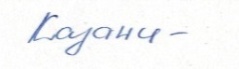   (должность структурного подразделения)    (подпись)               (Фамилия И.О.)   3.2. КАРТА МАТЕРИАЛЬНО-ТЕХНИЧЕСКОЙ БАЗЫ ДИСЦИПЛИНЫИстория Красноярского края.Направление подготовки: 44.03.01 Педагогическое образование  Профиль: ИсторияАкадемический бакалавриатПо заочной форме обученияЗадачи освоения дисциплиныПланируемые результаты обучения по дисциплине (дескрипторы)Код результата обучения (компетенция)раскрыть сущность краеведения как интегративной области знания, основные этапы развития исторического  краеведения на примере изучения истории Красноярского  края;Знать – специфику исторического  развития Енисейской губернии на этапе от появления русских первопроходцев до революционных событий 1917 г. современныенаправления развития краеведения; методы, используемые при проведении научногокраеведческого исследования и формы организации краеведческой деятельности всферах науки, и образования; важнейшие проблемы, связанные с историейКрасноярского края. ОК-2, Уметь: самостоятельно осуществлять поиск и анализ краеведческих источников;интерпретировать ключевые проблемы научного краеведения и историиКрасноярского края делать научные выводы на основе краеведческого исследования;использовать педагогический потенциал историко-краеведческой деятельности. ОПК-1, ПК-3;Владеть: понятийно-терминологическим аппаратом краеведения и историиКрасноярского края; основными методическими приемами проведения конкретногоисторико-краеведческого исследования в научной и образовательной сферах; навыкамииспользования результатов краеведческого исследования при решении конкретныхнаучно-исследовательских и культурно-просветительских задач в сфере науки и образования. ОК-2, ПК-13Наименование разделов и тем дисциплиныВсего часовКонтактные часы работы с преподавателемФормы и методы контроляФормы и методы контроляФормы и методы контроляФормы и методы контроляВсего часовВсегоЛекцийСеминаровСамостоятельная работа Объект и предмет изучения исторического краеведения, его место в системе исторического знания. Основные этапы изучения истории Приенисейского края.216тестированиеЭтапы  заселения Приенисейского края. Динамика роста населения и изменение социальной структуры.622228Подготовка реферата, эссеХозяйственное освоение Приенисейского края.62230Защита презентации, эссеВласть и общество. Политическая ссылка.42224Подготовка доклада, презентацииОбщественнно-культурная жизнь Енисейской провинции42218Тестирование, подготовка эссе, рефератаЕнисейская губерния в период революции  и  гражданской войны (1917 – 1920 гг.).2214Приенисейский край в 1920-1930 гг.2212Край в годы Великой Отечественной 1941 – 1945 ГГ.2214Красноярский край в годы послевоенных пятилеток212Красноярский край в период форсированного индустриального развития2214Красноярье на переломе веков4212Тестирование, подготовка эссе, рефератаИсторическая эпохаАрхеологическая культураОрудия труда и занятияОбщественные отношенияАрхеологические стоянки на территории Красноярского краяСословиеЮридический статусЗанятияНазвание партииПрограммные положенияЛидерыНаименованиедисциплиныНаправление подготовки и уровень образования(бакалавриат, магистратура, аспирантура)Количество зачетных единицИстория Красноярского края.Направление подготовки: 44.03.01 Педагогическое образование  Профиль: ИсторияАкадемический бакалавриат6Смежные дисциплины по учебному плануСмежные дисциплины по учебному плануСмежные дисциплины по учебному плануПредшествующие:  История России XVII-XVIII вв.,  История России XIX-ХХ вв.Предшествующие:  История России XVII-XVIII вв.,  История России XIX-ХХ вв.Предшествующие:  История России XVII-XVIII вв.,  История России XIX-ХХ вв.Смежные: История России 1917-1991;Смежные: История России 1917-1991;Смежные: История России 1917-1991;Последующие: История СибириПоследующие: История СибириПоследующие: История СибириБАЗОВЫЙ РАЗДЕЛБАЗОВЫЙ РАЗДЕЛБАЗОВЫЙ РАЗДЕЛБАЗОВЫЙ РАЗДЕЛБАЗОВЫЙ РАЗДЕЛФорма работыКоличество баллов 100 %Количество баллов 100 %Форма работыminmaxТекущая работаТекущая работа1.Устный опрос582.Составление тестовых заданий 14233.Подготовка презентаций10164.Подготовка эссе10175.Рецензирование статей 6106.Рецензирование монографий152611ИтогоИтогоИтого60100ДОПОЛНИТЕЛЬНЫЙ РАЗДЕЛДОПОЛНИТЕЛЬНЫЙ РАЗДЕЛДОПОЛНИТЕЛЬНЫЙ РАЗДЕЛДОПОЛНИТЕЛЬНЫЙ РАЗДЕЛДОПОЛНИТЕЛЬНЫЙ РАЗДЕЛБазовый модуль/ ТемаФорма работыФорма работыКоличество балловКоличество балловБазовый модуль/ ТемаФорма работыФорма работыminmaxСоставление контрольных вопросов повышенной сложностиСоставление контрольных вопросов повышенной сложности03Анализ монографий и учебниковАнализ монографий и учебников03Написание рефератаНаписание реферата03ИтогоИтогоИтого09Общее количество баллов по дисциплине (по итогам изучения всех разделов, без учета дополнительного раздела)Общее количество баллов по дисциплине (по итогам изучения всех разделов, без учета дополнительного раздела)Общее количество баллов по дисциплине (по итогам изучения всех разделов, без учета дополнительного раздела)minmaxОбщее количество баллов по дисциплине (по итогам изучения всех разделов, без учета дополнительного раздела)Общее количество баллов по дисциплине (по итогам изучения всех разделов, без учета дополнительного раздела)Общее количество баллов по дисциплине (по итогам изучения всех разделов, без учета дополнительного раздела)60100УТВЕРЖДЕНО На заседании кафедры Протокол № 6 от «14» мая 2018 г.Заведующий кафедрой ____________            И.Н. ЦенюгаОДОБРЕНОНа заседании научно-методического совета специальности (направления подготовки)Протокол № 9 от «25» июня 2018 г.Председатель НМСС (Н) ____________         А.А. Григорьев ФормируемыекомпетенцииПродвинутый уровень сформированности компетенцийБазовый уровень сформированности компетенцийПороговый уровень сформированности компетенцийФормируемыекомпетенции(87-100 баллов)зачтено(73-86 баллов)зачтено(60-72 балла)*зачтеноОК-2На продвинутом уровне способен  анализировать основные этапы и закономерности исторического развития для формирования гражданской позицииНа базовом уровне способен к  анализировать основные этапы и закономерности исторического развития для формирования гражданской позиции На пороговом уровне способен к  анализировать основные этапы и закономерности исторического развития для формирования гражданской позиции ОПК-1На продвинутом уровне готов        сознавать социальную значимость своей будущей профессии, обладать мотивацией к осуществлению профессиональной деятельности На базовом уровне готов        сознавать социальную значимость своей будущей профессии, обладать мотивацией к осуществлению профессиональной деятельности На пороговом уровне готов        сознавать социальную значимость своей будущей профессии, обладать мотивацией к осуществлению профессиональной деятельности ПК-3На продвинутом уровне       способен решать задачи воспитания и духовно-нравственного развития обучающихся в учебной и внеучебной деятельности    На базовом уровне способен решать задачи воспитания и духовно-нравственного развития обучающихся в учебной и внеучебной деятельности    На пороговом уровне способен решать задачи воспитания и духовно-нравственного развития обучающихся в учебной и внеучебной деятельности    ПК-13На продвинутом уровне  способен выявлять и формировать культурные потребности различных социальных групп На базовом уровне  способен выявлять и формировать культурные потребности различных социальных группНа пороговом уровне способен   выявлять и формировать культурные потребности различных социальных группКомпетенцияДисциплины, практики, участвующие в формировании данной компетенцииТип контроляОценочное средство/КИМОценочное средство/КИМКомпетенцияДисциплины, практики, участвующие в формировании данной компетенцииТип контроляНомерФормаОК-2 – способность анализировать основные этапы и закономерности исторического развития для формирования гражданской позиции;История России XVII-XVIII вв.; История России XIX-начала ХХ в.;  История раннего нового времени; Теоретические основы профессиональной деятельности";  Теоретические основы курса "Человек и общество".Текущий контроль успеваемости123Устный опрос Подготовка тестовРецензирование статейРецензирование монографийОПК-1     готов сознавать социальную значимость своей будущей профессии, обладать мотивацией к осуществлению профессиональной деятельностиПсихологические основы педагогической деятельности; Общекультурные основы профессиональной деятельности; Информационная культура и технологии в образовании; Экономика образования.Текущий контроль успеваемости142Устный опросПодготовка эссеПодготовка тестовых заданийПК-3 способен решать задачи воспитания и духовно-нравственного развития обучающихся в учебной и внеучебной деятельности    Психологические основы педагогической деятельности; Общекультурные основы профессиональной деятельности; Информационная культура и технологии в образовании; Экономика образования.Текущий контроль успеваемости124Устный опросПК-13 способен выявлять и формировать культурные потребности различных социальных групп Психологические основы педагогической деятельности; Информационно-коммуникационные технологии в образовании и социальной сфере; "Теоретические основы профессиональной деятельности"; Современные технологии обучения.Текущий контроль успеваемости13Устный опросСоставление презентации Критерии оцениванияКоличество баллов (вклад в рейтинг)Грамотное использование основных понятий4Логичность и последовательность изложения материала2Умение отвечать на дополнительные вопросы2Максимальный балл8Критерии оцениванияКоличество баллов(вклад в рейтинг)Полнота и глубина освоения теоретической информации, еекритическая оценка3Связь изложения материала в соответствии собразовательной практикой2Компетентность в изложении материала1Максимальный балл6Критерии оцениванияКоличество баллов(вклад в рейтингСоответствие теоретической информации, ее критическойоценке3Связь материала с образовательной практикой2Максимальный балл5Критерии оцениванияКоличество баллов(вклад в рейтингПолнота и глубина освоения массива теоретическойинформации, ее критической оценки3Связь материала с образовательной практикой2Культура изложения1Максимальный балл6Критерии оцениванияКоличество баллов(вклад в рейтингПолнота и глубина теоретической информации (знаниетерминологии, знание современных тенденций развитиянауки в изучаемой предметной области)6Структурированность и последовательность в заполнении рабочей тетради3Правильность в выполнении инструкций к заданиям рабочейтетради1Максимальный балл10Критерии оцениванияКоличество баллов(вклад в рейтингОбоснованность целей и задач  реферата2Полнота и глубина представленного предметногосодержания, раскрывающего проблему и тему4Соответствие первоисточников исследуемой проблеме и теме2Оформление реферат2Максимальный балл10Критерии оцениванияКоличество баллов(вклад в рейтингКоличество тестовых заданий1Уровень сложности3Соответствие требованиям оформления1Максимальный балл5№п/пНаименованиеМесто хранения / электронный адрес Кол-во экземпляров / точка доступаОбязательная литератураМодуль №1Красноярье: пять веков истории. Учебное пособие по краеведению. Ч.1. Красноярск, 2005.ЭБС «Университетская библиотека онлайн Индивидуальный неограниченный доступДополнительная литератураКрасноярье: пять веков истории. Учебное пособие по краеведению. Ч.3. Красноярск, 2008.Красноярск: от прошлого к будущему. Красноярск, 2013.ЭБС «Университетская библиотека онлайн ЭБС «Университетская библиотека онлайн Индивидуальный неограниченный доступИндивидуальный неограниченный доступИнформационные справочные системы и профессиональные базы данныхИнформационные справочные системы и профессиональные базы данныхИнформационные справочные системы и профессиональные базы данныхElibrary.ru [Электронный ресурс] : электронная библиотечная система : база данных содержит сведения об отечественных книгах и периодических изданиях по науке, технологии, медицине и образованию / Рос. информ. портал. – Москва, 2000– . – Режим доступа: http://elibrary.ru.http://elibrary.ruСвободный доступEast View : универсальные базы данных [Электронный ресурс]: периодика России, Украины и стран СНГ . – Электрон.дан. – ООО ИВИС. – 2011 - .https://dlib.eastview.com/Индивидуальный неограниченный доступМежвузовская электронная библиотека (МЭБ)	https://icdlib.nspu.ru/Индивидуальный неограниченный доступАудиторияОборудованиедля проведения занятий лекционного типа, занятий семинарского типа, курсового проектирования (выполнения курсовых работ), групповых и индивидуальных консультаций, текущего контроля успеваемости и промежуточной аттестациидля проведения занятий лекционного типа, занятий семинарского типа, курсового проектирования (выполнения курсовых работ), групповых и индивидуальных консультаций, текущего контроля успеваемости и промежуточной аттестацииг. Красноярск, ул. Взлетная, д.20, ауд. 5-101Учебная доска-1шт.Программное обеспечение: Нет.г. Красноярск, ул. Взлетная, д.20, ауд. 5-203Проектор-1шт, экран-1шт, учебная доска-1штПрограммное обеспечение: Нет.г. Красноярск, ул. Взлетная, д.20, ауд. 5-207Учебная  доска- 1 шт, компьютер-1шт, телевизор-1штПрограммное обеспечение:  Linux Alt Образование – (Свободная лицензия). Microsoft® Windows® 7 Professional Лицензия Dreamspark (MSDN AA); Kaspersky Endpoint Security – Лиц сертификат  №2304- 180417-031116- 577-384; 7-Zip - (Свободная лицензия GPL); Adobe Acrobat Reader – (Свободная лицензия);Google Chrome – (Свободная лицензия); Mozilla Firefox – (Свободная лицензия); LibreOffice – (Свободная лицензия GPL);Gimp – (Свободная лицензия); XnView – (Свободная лицензия);Java – (Свободная лицензия); Консультант Плюс - (Свободная лицензия для учебных целей)г. Красноярск, ул. Взлетная, д.20, ауд. 5-208Учебная доска-1шт.Программное обеспечение: Нет.г. Красноярск, ул. Взлетная, д.20, 5-211Экран-1шт, проектор-1штПрограммное обеспечение: Нет.г. Красноярск, ул. Взлетная, д.20, ауд. 5-215Учебная доска-1штПрограммное обеспечение: Нет.г. Красноярск, ул. Взлетная, д.20, ауд. 5-216Учебная доска-1штПрограммное обеспечение: Нет.г. Красноярск, ул. Взлетная, д.20, ауд. 5-216аМаркерная доска-1штПрограммное обеспечение: Нет.г. Красноярск, ул. Взлетная, д.20, ауд. 5-217Учебная доска- 1 шт Программное обеспечение: Нет.г. Красноярск, ул. Взлетная, д.20, ауд. 5-219Учебная доска-1шт.Программное обеспечение: Нет.г. Красноярск, ул. Взлетная, д.20, ауд. 5-221Учебная доска- 1 шт.Программное обеспечение: Нетг. Красноярск, ул. Взлетная, д.20, ауд. 5-223Экран-1шт, проектор-1 шт, учебная доска-1шт Программное обеспечение: Нетг. Красноярск, ул. Взлетная, д.20, ауд. 5-224 Актовый залПроектор-1шт, экран-1штПрограммное обеспечение: Нетг. Красноярск, ул. Взлетная, д.20, ауд. 5-301Учебная доска-1шт.Программное обеспечение: Нет.г. Красноярск, ул. Взлетная, д.20, ауд. 5-302Маркерно- меловая доска-1 шт, интерактивная доска-1шт, проектор-1шт, компьютер-1шт, учебно- методический материалПрограммное обеспечение:  Linux Alt Образование – (Свободная лицензия). Microsoft® Windows® 7 Professional Лицензия Dreamspark (MSDN AA); Kaspersky Endpoint Security – Лиц сертификат  №2304- 180417-031116- 577-384; 7-Zip - (Свободная лицензия GPL); Adobe Acrobat Reader – (Свободная лицензия);Google Chrome – (Свободная лицензия); Mozilla Firefox – (Свободная лицензия); LibreOffice – (Свободная лицензия GPL);Gimp – (Свободная лицензия); XnView – (Свободная лицензия);Java – (Свободная лицензия); Консультант Плюс - (Свободная лицензия для учебных целей)для самостоятельной работыдля самостоятельной работыг. Красноярск, ул. Взлетная, д.20, ауд. 2-09Компьютер-15 шт, научно-справочная литература.Программное обеспечение: Microsoft® Windows® 7 Professional Лицензия Dreamspark (MSDN AA); Kaspersky Endpoint Security – Лиц сертификат  №2304- 180417-031116- 577-384. 7-Zip - (Свободная лицензия GPL); Adobe Acrobat Reader – (Свободная лицензия); Google Chrome – (Свободная лицензия); Mozilla Firefox – (Свободная лицензия); LibreOffice – (Свободная лицензия GPL); Java – (Свободная лицензия); VLC – (Свободная лицензия); Консультант Плюс - (Свободная лицензия для учебных целей); Гарант - (Свободная лицензия для учебных целей).